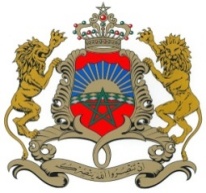 39ème Session de l’Examen Périodique UniverselDéclaration du Royaume du MarocExamen de l’IrlandeGenève, le 10 novembre 2021Madame la Présidente,Je voudrais, tout d’abord, saluer à la délégation de l’Irlande et la féliciter pour la présentation de son rapport au titre du 3ème cycle de l’EPU.Ma Délégation souhaite saluer l’attachement de l’Irlande aux droits des jeunes, notamment en matière d’un système éducatif plus souple et d’un accès aux soins de la santé plus égalitaire.Ma délégation salue également les efforts consentis par l’Irlande pour honorer ses engagements nationaux par la mise en place de la deuxième stratégie nationale relative à la violence familiale, sexuelle et fondée sur le genre et le deuxième plan d’action national visant à prévenir et à combattre la traite des êtres humains.Toutefois et dans un esprit d’échange constructif, ma délégation souhaite émettre la recommandation suivante :S’engager davantage à promouvoir des politiques qui intègrent les migrants en valorisant leur inclusion sociale, l’égalité, la diversité et leur participation active à la vie économique et sociale.Enfin, ma délégation souhaite le plein succès à la délégation de l’Irlande dans ce cycle de l’EPU.Je vous remercie Madame La Présidente. 